附件1 答辩群名片微信群1：三好学生答辩群     微信群2：优干、先进班集体答辩群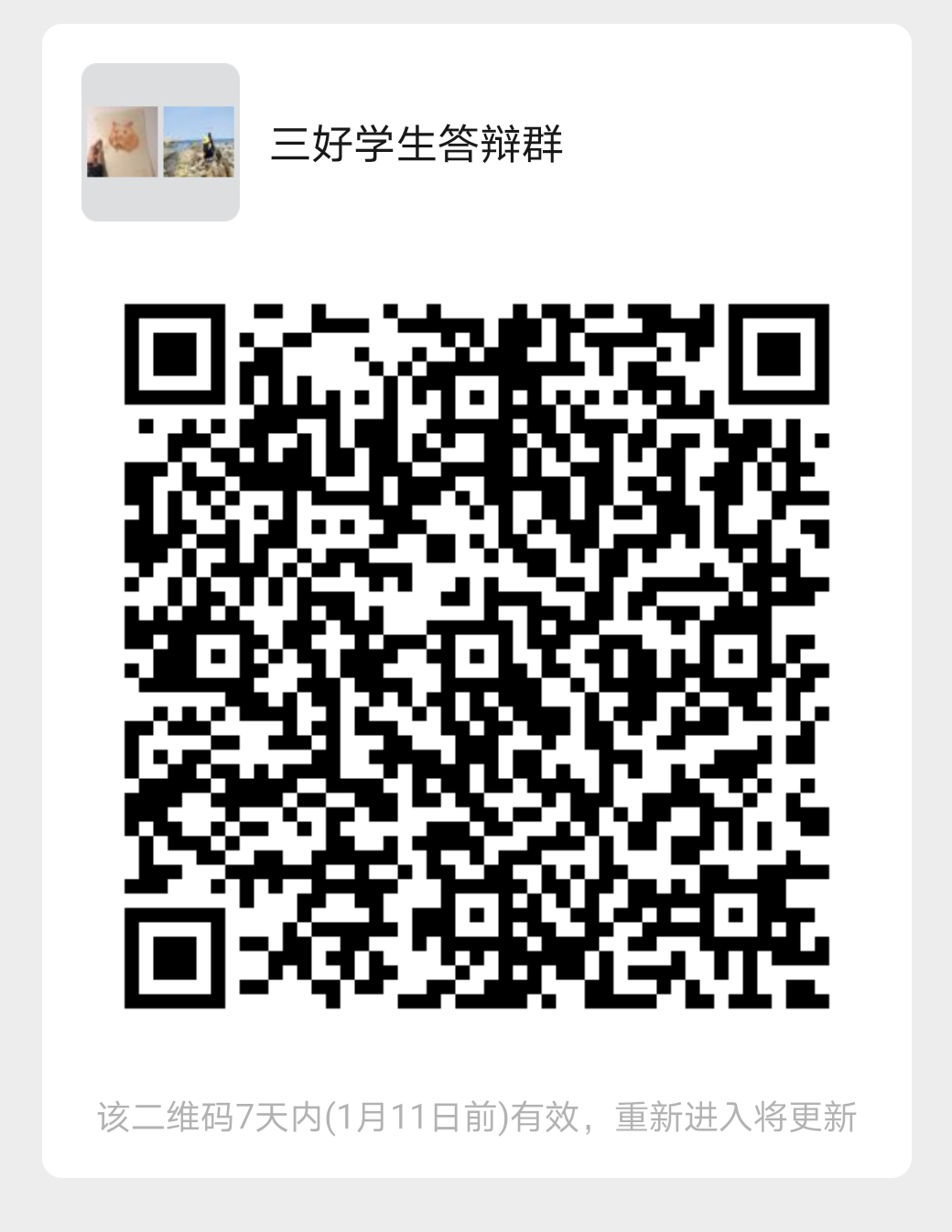 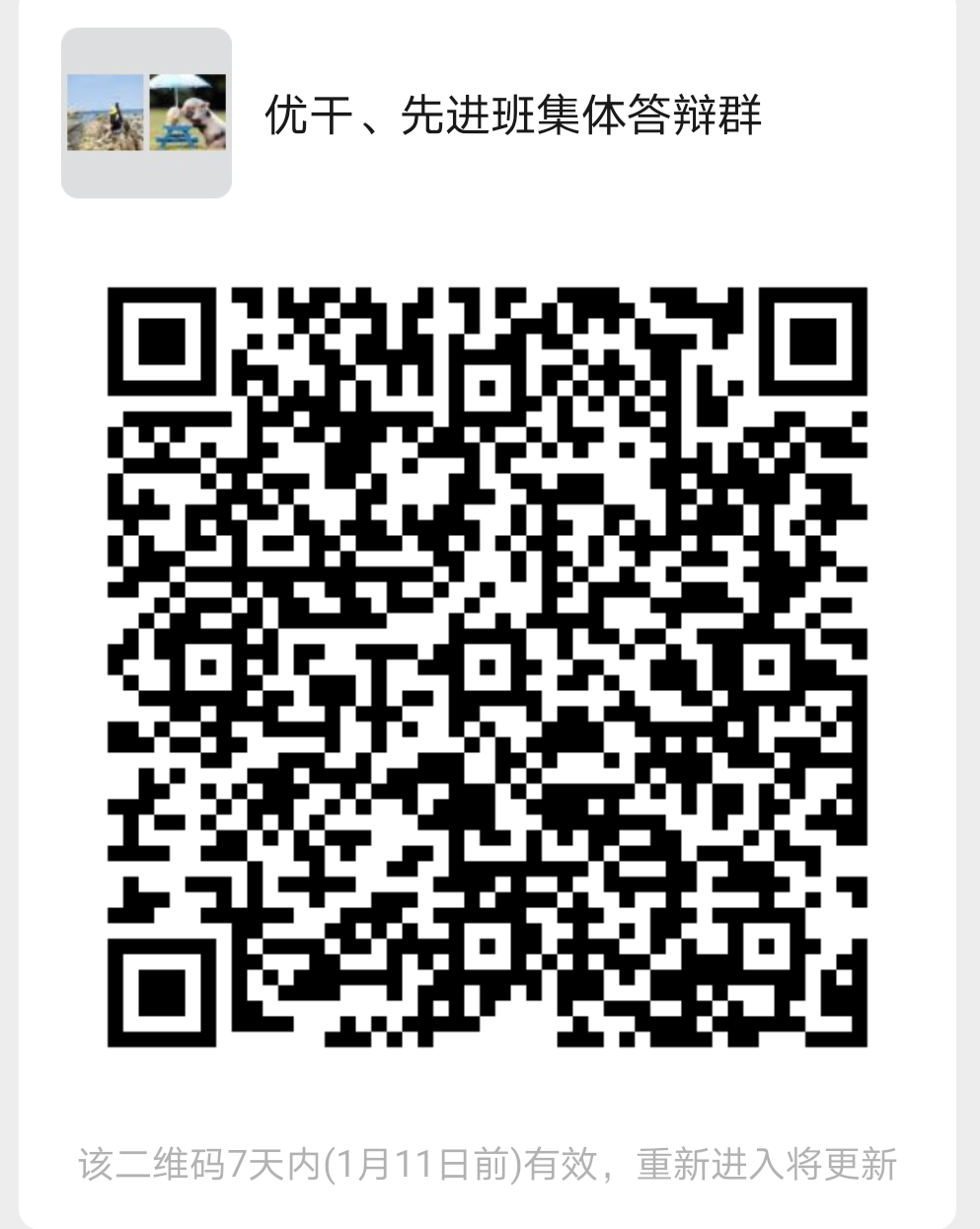 